Allmänna leveransbestämmelser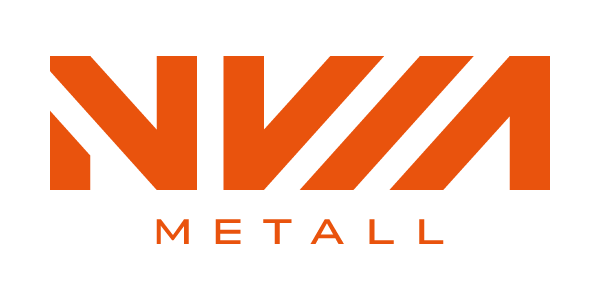 Antagna av handelsstålsektionen inom Stål- och Metallföreningen 2008-06-02.Tillämplighet		1. Dessa allmänna leveransbestämmelser gäller mellan näringsidkareoch äger tillämpning i den mån de ej ändrats genom skriftlig överenskommelsemellan parterna.Anbud		2. Säljarens anbud gäller åtta dagar om annat ej anges, dock med förbehållFör mellanförsäljning. Kostnader för provningar som lämnasEfter begäran innefattas i offerten endast om detta är särskilt angivet.Ordererkännande	3. Säljarens skriftliga ordererkännande är bindande för köparen omeventuella anmärkningar inte framställs omedelbart.Toleranser m.m.		4. För toleranser med avseende på dimension, längd, vikt m.m. liksomsäljarens rätt till över- och underleverans gäller av branschen allmänttillämpade normer för respektive varuslag om annat ej angivits. Avsäljaren uppgivna styckevikter är ungefärliga. Prov är att betrakta somtypprov om ej annat avtalats.Pris		5. Om annat ej avtalats skall köparen erlägga det pris säljaren på leveransdagentillämpar på det slags gods avtalet avser.Köparen skall utöver avtalat pris utge ersättning för därpå belöpandemervärdeskatt.Emballage, som är erforderligt eller begärs, debiteras särskilt och återtasinte, såvida annat ej avtalats.Leveransklausuler	6. Leveransklausuler skall tolkas enligt de vid avtalstillfället gällandeINCO-terms, som utfärdats av Internationella Handelskammaren.Betalning och dröjsmålsränta	7. Betalningsvillkor 30 dagar netto säljaren tillhanda räknat från fakturadatum.Om betalning ej erläggs i rätt tid, debiteras dröjsmålsränta enligt räntesatssom med tolv procentenheter överstiger vid varje tidpunkt gällanderiksbankens referensränta. Vid förändring av referensräntanändras dröjsmålsräntan med verkan från följande månadsskifte.Betalning innebär inte godkännande av godset eller av fakturering.Vid förfallen betalning är säljaren berättigad till ersättning för skriftligbetalningspåminnelse rörande skulden i enlighet med lagen omersättning för inkassokostnader m.m.Säkerhet		8. Uppkommer skälig anledning att anta, att part inte kommer att fullgörahonom åvilande skyldighet enligt parternas avtal, äger motpartenrätt att kräva, att godtagbar säkerhet ställs för fullgörandet. Skerdetta ej utan oskäligt dröjsmål, äger part som krävt säkerheten skriftligenhäva köpet såvitt avser då ej levererat gods.Avisering om försening	9. Finner part, att han inte kan hålla avtalad tidpunkt för leverans ellermottagande av godset eller framstår sådan försening som sannolik,skall motparten utan dröjsmål underrättas. Vidare skall den tidpunktanges då leverans beräknas kunna fullgöras.Vad ovan sagts gäller även i leverans ingående delleveranser.Hävning vid försening	10. Medför aviserad eller inträffad försening av leverans eller mottagandeväsentlig olägenhet, äger den av parterna som ej är ansvarig för förseningenskriftligen häva avtalet. Om förseningen avser endast enstakagods i leveransen, får hävning endast ske beträffande detta godsoch med detsamma förbundet gods.Avser aviserad eller inträffad försening leverans av gods som är tillverkatEfter köparens anvisning och/eller gods av sådant slag som säljarennormalt inte lagerför och köparen insåg eller bort inse detta,äger köparen dock häva endast om förseningen är väsentlig och omköparen kan få leverans av försenat gods från annan än säljaren föreav denne aviserad tidpunkt för leverans.Utnyttjar part ej utan oskäligt dröjsmål sin rätt att häva avtalet, skall iavisering om dröjsmålet angiven tidpunkt för leveransen anses somny leveranstid.Hävs avtalet på grund av aviserad eller inträffad försening, har part ejannan rätt till ersättning för skada än vad sägs i punkt 11.Skadestånd vid försening/hävning	11. Skadestånd vid försening och/eller hävning utgår endast om särskildöverenskommelse därom träffats.Eventuellt skadeståndsanspråk skall framställas skriftligen senast inomTvå månader efter det att leveransen rätteligen skulle ha ägt rum.Senare framställt anspråk ger inte rätt till skadestånd.Mottagningskontroll	12. Följesedel skall åtfölja godset.Köparen skall vid godsets ankomst undersöka detta med efter godsetsart och leveranssätt anpassad omsorg innebärande bl.a. att köparenskall avemballera gods, som annars kan skadas. Då godset på grundav emballagets art eller annan orsak ej omedelbart kan bli föremålför undersökning, skall mottagningskontrollen dock omfatta följesedel,antal kolli (förpackningsenheter), varuslagsuppgifter på förpackningensamt utifrån synliga skador.Då godset avemballeras eller i annat fall innan godset används, skallmottagningskontroll utföras med efter godsets art anpassad omsorg.Reklamation vid brist eller skada	13. Brist eller skada på godset, som kan antas ha uppkommit undertransport, skall anmälas direkt till fraktföraren och i enlighet med förtransporten gällande befordringsbestämmelser. Därjämte skall i förekommandefall säljaren utan dröjsmål underrättas.Brist eller skada, som är märkbar vid undersökning vid godsets mottagande,skall omgående anmälas till fraktföraren och säljaren. Iannat fall skall brist eller skada anmälas utan dröjsmål efter avemballering.Reklamation skall göras eller bekräftas skriftligen och innehålla uppgiftom bristen eller skadans art och omfattning.Reklamerar köparen ej enligt ovanstående bestämmelser, förlorar hanrätten att framställa anspråk på grund av felet.Säljarens ansvar för fel i godset	14. Säljaren skall inom skälig tid i eget val antingen avhjälpa fel i godseteller leverera nytt gods i stället för felaktigt. Säljarens åtagande omfattardessutom att svara för erforderliga transporter av felaktigt ellerutbytt gods, men inte för kostnader på grund av att godset använts.Underlåter säljaren att inom skälig tid avhjälpa felet eller levereranytt gods i stället för felaktigt, äger köparen fordra avdrag påköpeskillingen eller, om kvarstående fel är väsentligt, häva köpetsåvitt avser felaktigt gods och gods som har samband därmed.Förutsättning för säljarens ansvar vid fel är att godset hanteras fackmässigtoch använts för avsett ändamål.Fel, som är märkbart vid mottagningskontroll, skall reklameras utandröjsmål och innan godset använts. I annat fall skall fel reklamerasutan dröjsmål efter det att det märkts och innan godset använts.Sker inte reklamation enligt ovan, förlorar köparen rätten att framställaanspråk på grund därav.Säljaren ansvarar inte för fel i gods, som köparen inte reklameratinom tre månader från leveransdagen.Säljarens ansvar är begränsat till vad ovan angivits. Köparen kan integöra gällande andra påföljder än som ovan angivits och har därutöverej annan rätt än som anges i första stycket, dvs inte rätt tillersättning för utebliven vinst eller annan indirekt skada. Ej heller ägerköparen rätt till ersättning för skada på annan egendom än det försåldagodset eller för personskada och förmögenhetsskada i annanutsträckning än vad som gäller enligt tvingande lagstiftning.Information och service	15. All information i form av kataloguppgifter eller underrättelser från säljarenspersonal före eller efter avtalsslutet lämnas utan förbindelse.Säljaren fritar sig sålunda från allt ansvar för levererad varas lämplighetFör avsett ändamål, såvida inte garanti härför skriftligen lämnats.Motsvarande gäller för sådan teknisk service som säljaren kan lämnaköparen i fråga om användningen av varan efter leverans.Befrielsegrunder		16. Följande omständigheter skall anses utgöra befrielsegrunder, om deinträffar sedan avtalet slutits och avsevärt försvårar dess fullgörande:arbetskonflikt och varje annan omständighet, som parterna inte kanråda över, såsom eldsvåda, terrorhandling, krig, mobilisering elleroförutsedda militärinkallelser av motsvarande omfattning, rekvisition,beslag, valutarestriktioner, uppror och upplopp, knapphet på transportmedel,allmän varuknapphet, kassation av större arbetsstycken,inskränkningar i fråga om drivkraft samt fel i eller försening av leveranserfrån underleverantör, som har sin grund i sådan omständighet,som avses i denna punkt.Det åligger part, som önskar åberopa sådan omständighet, som avsesovan, att utan uppskov skriftligen underrätta den andra parten omuppkomsten därav liksom om dess upphörande.Kan avtalet ej fullgöras inom skälig tid, äger vardera parten hävaavtalet till den del dess fullgörande försvårats av omständighet somovan nämnts.Tillämplig rätt		17. Svensk lag skall tillämpas, dock med undantag av privaträttsliga lagvalsregleroch lagen (1987:822) om internationella köp.Tvist		18. Tvister i anledning av avtalet, ändringar av och tillägg till avtalet ochalla därmed samman-hängande rättsförhållanden skall avgörasgenom skiljedom enligt svensk lag om skiljemän.Oavsett vad ovan sagts äger part dock hos allmän domstol anhängiggöratalan beträffande ostridig förfallen fordran.